INFORMACIÓN ORGANIZATIVAOBJETO SOCIALLa instalación y explotación de todo tipo de establecimientos de hostelería, tales como restaurantes, heladerías, cafeterías. La compraventa de valores mobiiarios, activos financieros, acciones, divisas y cualquier otro producto derivado.EQUIPO DIRECTIVOAdministrador único unipersonal:  Murli Kessomal Kaknani NORMATIVA APLICABLECONVENIO COLECTIVO DE COMERCIO DE LA PEQUEÑA Y MEDIANA EMPRESA (PYME)Ley 19/2013, de 9 de diciembre, de transparencia, acceso a la información pública y buen gobiernoLey 12/2014, de 26 de diciembre, de transparencia y de acceso a la información pública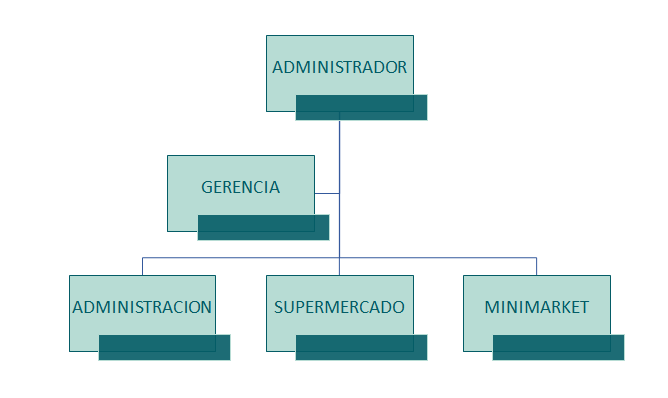 